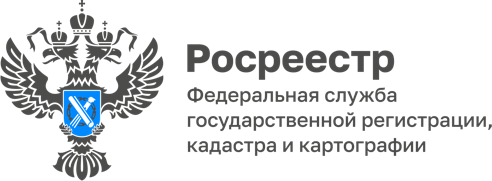 Волгоградский Росреестр ответил на актуальные вопросы гражданВопрос: Планирую открыть в своем жилом доме небольшой торговый павильон. Будет ли это нарушением?Ответ: Следует определиться в какой территориальной зоне расположен Ваш земельный участок. Данная информация о ПЗЗ размещена на официальном сайте администрации. Если вид использования объекта указан в основных видах Вашей зоны, то нарушения не будет.Вопрос: Какие документы необходимо представить для получения информации из государственного фонда данных (далее ГФД)?Ответ: В ГФД содержится информация открытая и общедоступная для неограниченного круга лиц, а также информация ограниченного доступа. Для получения документов ГФД, носящих открытый и общедоступный характер необходимо предоставить: - заявление;- документ, удостоверяющий личность.Для получения документов ГФД, отнесенных к информации ограниченного доступа, заинтересованные лица предоставляют:- заявление;- документ, удостоверяющий личность;- документ, подтверждающий полномочия представителя заинтересованного лица на получение информации из ГФД;- оригинал документа, дающего право на получение информации из ГФД ограниченного доступа или его копию, засвидетельствованную нотариусом или иным надлежащим образом.Информация из ГФД выдается без предоставления платы.Вопрос: Как я могу узнать кадастровую стоимость объекта?Ответ: Кадастровая стоимость является базовой величиной для исчисления налога на землю, а также на имущество юридических и физических лиц в субъектах РФ. Кроме того, информация о кадастровой стоимости может быть использована для проведения ряда операций с недвижимостью, например, оформления аренды или наследства.Росреестр предлагает несколько способов получения из Единого государственного реестра недвижимости (далее ЕГРН) информации о кадастровой стоимости объекта недвижимости:1) на сайте Росреестра можно получить выписку из ЕГРН о кадастровой стоимости объекта недвижимости;2) собственники недвижимости могут узнать кадастровую стоимость принадлежащих им объектов в личном кабинете Росреестра. Для авторизации используется подтвержденная учетная запись пользователя на едином портале государственных услуг РФ;3) кадастровую стоимость можно посмотреть в режиме онлайн с помощью сервисов "Публичная кадастровая карта" и "Справочная информация по объектам недвижимости в режиме online", которые доступны на главной странице сайта Росреестра;4) можно запросить выписку из ЕГРН о кадастровой стоимости объекта недвижимости при личном обращении в офис Федеральной кадастровой палаты Росреестра или многофункциональный центр "Мои документы" (МФЦ) либо направить запрос по почте. В запросе необходимо указать способ получения документа: при личном посещении офиса Федеральной кадастровой палаты или МФЦ либо по почте.Выписка из ЕГРН о кадастровой стоимости объекта недвижимости предоставляется бесплатно по запросам любых лиц.Вопрос: Как избежать нарушений земельного законодательства?                        Ответ: Рекомендуем собственникам, пользователям, арендаторам земельных участков соблюдать земельное законодательство:проверить наличие правоустанавливающих документов на земельный участок; удостовериться в наличии зарегистрированного права на земельный участок в ЕГРН; проверить соответствие фактических и юридических границ земельного участка, если они установлены и проведено межевание; убедиться, что фактическая площадь земельного участка не превышает площадь, указанную в ЕГРН; использовать земельный участок в соответствии с его целевым назначением.Вопрос: Как снять запрет судебного пристава на регистрационные действия в отношении недвижимости?Ответ: Если пристав законно наложил запрет, но его основания отпали (например, вы погасили долг), рекомендуем подать заявление о снятии запрета приставу. С уважением,Балановский Ян Олегович,Пресс-секретарь Управления Росреестра по Волгоградской областиMob: +7(937) 531-22-98E-mail: pressa@voru.ru